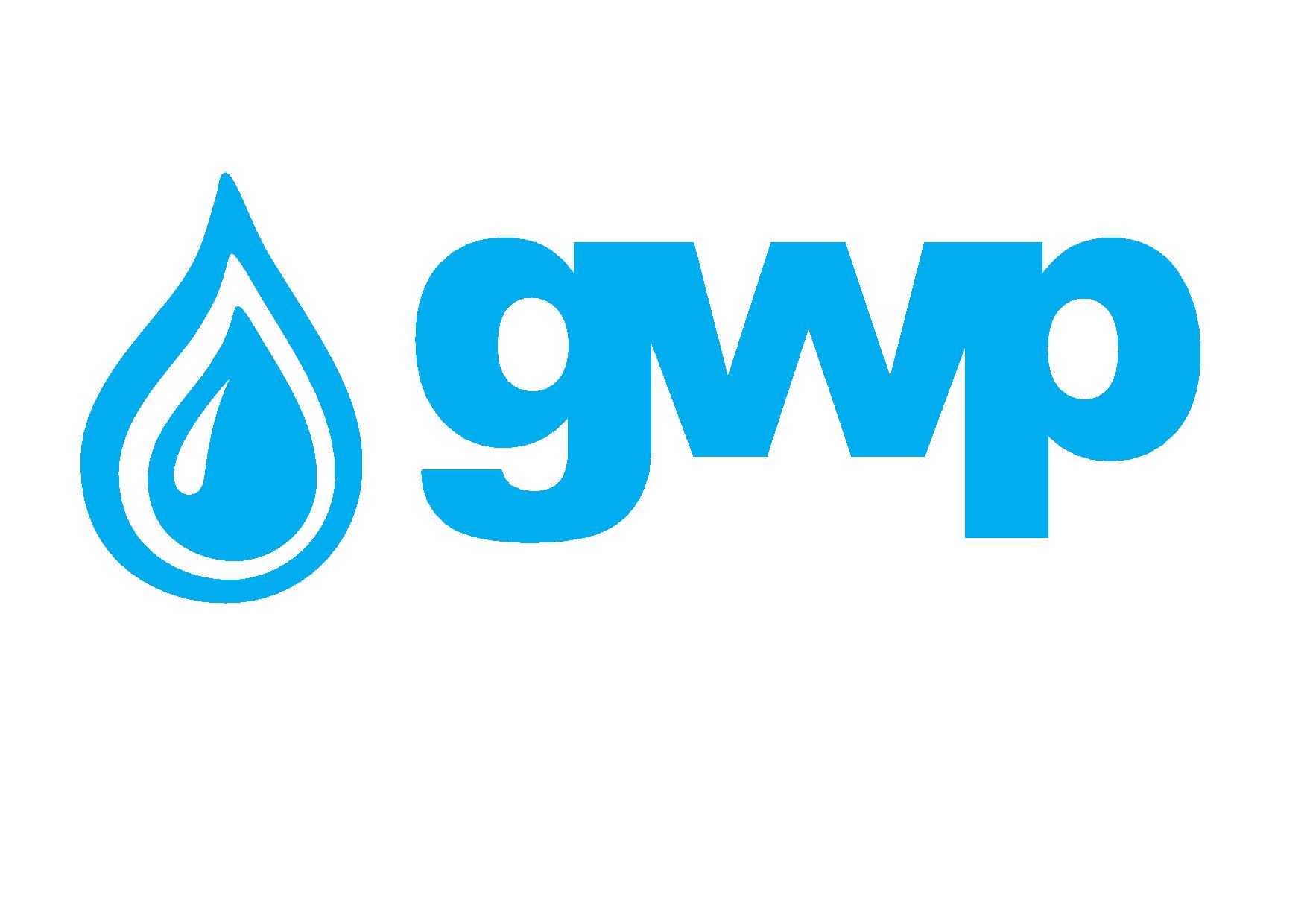 Electronic Tender Documentation for the procurement of the batteries and rectifier შესყიდვის ობიექტის დასახელებაGeorgian Water and Power LLC announce an electronic tender for the procurement of batteries and rectifiers as indicated below:Description of goods/service/work (Terms of Reference), quantity/volume of procurement is presented as Annex 1. Note:Country of origin - EU.The bidder must provide 24 (twenty-four) months’ warranty period from the date of goods installation. 1.3 Bid’s price  Bidder shall provide cost estimation in accordance with Annex 2 (excel format).1.4 Form and place for delivery of goodsZhinvali HPP, village Zhinvali.1.5 Terms of payment:Post Payment, Payment shall be made by Bank transfer, within the period of 30 (thirty) calendar days from the submission of delivery-acceptance documents.1.6 Information and data to be uploaded/provided by bidders:Bill of Quantity in accordance with paragraph 1.3 (as per Annex N2);Extract from the Registry of entrepreneurial and non-entrepreneurial (non-commercial) legal entities issued after the announcement date of the electronic tender; Signed Tender Application; Information about the bidder’s similar Experience Proposed Terms of payment;Delivery Schedule;Warranty Terms and period;Detailed technical specifications of the proposed goods. Note:
1) All documents and/or information uploaded for the electronic tender by a bidder shall be signed by an authorized person (a letter of attorney shall be uploaded whenever required);2) It is Preferable All documents and/or information prepared by a pretender to be verified by an authorized person using an electronic signature or a stamp of the company.1.7 Contract AwardingA contract with the winner company will be signed in accordance with the terms of this tender.Georgian Water and Power LLC reserves the right to sign a contract with one or more companies.1.8 Other Requirements1.8.1 When submitting a bid, a bidder shall not be:in the process of filing for bankruptcyin the process of liquidationin conditions of suspended business activity. 1.8.2 Cost estimation shall be made in Georgian national currency (GEL). Prices must include all costs considered by this tender and taxes specified by the Georgian legislation.1.8.3 Offer of the bidder shall be valid for 30 (thirty) calendar days from the date of its submission.1.8.4 Georgian Water and Power LLC reserves the right to determine by itself the tender completion time, to change the tender terms under the notification timely given to the bidders, or to terminate the tender at any stage of its progress.Georgian Water and Power LLC will identify the winner through the tender commission and inform all participating companies thereof. Georgian Water and Power LLC is not obliged to give a verbal or written explanation to any bidder on any decision made regarding to the tender.Georgian Water and Power LLC reserves the right to verify any information received from the bidders as well as to obtain information about the company or its activities. If the information provided by a bidder is not true or false, the bidder will be disqualified. Please, note that Georgian Water and Power LLC will not accept oral request for additional information. Only phone inquiries will be accepted.Note: Any other information obtained in any other way will not be considered as official and does not generate any obligation from Georgian Water and Power LLC.Signature: __________1.9 Contact informationContact person: Nino KoberidzeAddress: Georgia, Tbilisi, Mtatsminda district, Medea (Mzia) Jugheli street, №10Email Email: nkoberidze@gwp.geTel:  555 68 93 98Contact person: Irakli KhvadagadzeAddress: Georgia, Tbilisi, Mtatsminda district, Medea (Mzia) Jugheli street, №10Email Email: ikhvadagadze@gwp.geTel: +995 322 931111 (1141); 599 50 50 67